OBJEDNÁVKA ČÍSLO: 88/2017Věc: Objednávka elektrických polohovacích lůžekObjednáváme u vás dle vaší cenové nabídky CSTIP20170703, 5 ks elektrických polohovacích lůžek BURMEIER Dali economic (KZP: 12-0093346), za vámi nabídnutou celkovou cenu 85 125,- Kč včetně DPH (v ceně je zaúčtováno dopravné a montáž). Doba dodání veškerého zboží bude uskutečněna nejpozději k datu 1. 8. 2017.Objednávku vyřídil:…………………………………………………………Burda Lukáš, maj. ref.Vyjádření Dodavatele:                                                                                                                                                       Potvrzuji převzetí a akceptuji objednávku v celém rozsahu:
Datum:……………………………………… Podpis oprávněné osoby:………………………………………………………………………..…………….. V případě objednávky nad 50.000,-- Kč bez DPH, bude objednávka, po její plné akceptaci ze strany Dodavatele, zveřejněna v Registru smluv Odběratelem. Odběratel souhlasí se zveřejněním veškerých údajů a informací uvedených v objednávce i v cenové nabídce v Registru smluv.Odběratel:Domov pro seniory Chlumec, p. o.,
Pod Horkou 85, 403 39 Chlumec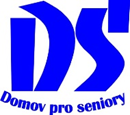 IČO: 44555296	                                                                Banka: Komerční banka a. s.Číslo účtu: Nejsme plátci DPHFakturační adresa:Domov pro seniory Chlumec, p. o.,Pod Horkou 85403 39 ChlumecČeská RepublikaDatum vystavení dokladu: 11. 7. 2017Požadované datum příjmu:Způsob platby: Platba na základě fakturyPlatební podmínky: Počet měsíců záruky: 24Dodavatel:Sídlo dodavatele:Název: CS TIP s. r. o.Adresa: Za Lázněmi 858PSČ: 514 01 JilemniceTel: IČO: 27514935DIČ: CZ27514935E-mail: Adresa dodavatele:CS TIP s. r. o.Oto Šaroun – jednatelZa Lázněmi 858514 01 Jilemnice